What is the Pride in Sport Index™?The Pride in Sport Index is an initiative of the Australian Human Rights Commission and the Australian Sports Commission and a legacy of the Bingham Cup, Sydney.  Following the release of the Out on the Fields study in May 2015, the largest international study examining homophobia in sport, these organisations commissioned the development of a Pride in Sport Index.The Pride in Sport Index™ is the first and only benchmarking instrument specifically designed to assess the inclusion of people with diverse sexualities and genders within Australian sporting organisations and codes more broadly. Participating in the index will allow Australian sporting organisations to not only assess their own practice, but determine that which constitutes good practice, along with the ability to benchmark their own initiatives against an external measure and other sporting organisations.Completing your documentRead each question and the evidence that is required, carefully.Ensure that every question you answer is addressed as if for the first time, and with articulate detail (Independent Markers may not know anything about your club – so articulate your answers as such).All work in this submission relates to activity within the 2020 calendar year only.Need some support?To help you with your submission, Pride in Sport has put together a dedicated support page on our website. On this site you will have access to:Key terms and definitionsHow to record and submit evidence as attachments Additional work ideasAnd more…For additional support, please visit www.prideinsport.com.au/psi-support Submitting instructions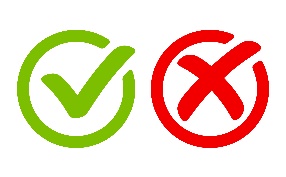 DeadlineThe deadline for both hard copy and soft copy PSI submissions is no later than 9:00am Monday 8 February 2021.No extensionsBenchmarking requires a strong adherence to the same timeline of all submitting organisations. As such, there is no possibility for extensions. This is to ensure the equitable and fair opportunity for all organisations to have the same deadline. Every organisation is given the same opportunity to complete submissions before the above deadline. Any submission received after the above deadline will not be considered. 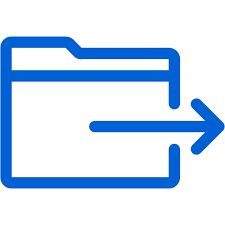 SubmitSend your completed submissions to:Hard CopiesPOST TO: PSI Submissions, Pride in Sport, 414 Elizabeth Street, Surry Hills NSW 2010.Soft CopiesEMAIL TO: psi@prideinsport.com.au Soft copies include, but are not limited to; dropbox, google docs, parcelpost, Microsoft OneDrive or any other internally approved large file transfer system 
(If needing to provide access to share drive documents, please add bnewell@acon.org.au and wreilly@acon.org.au) 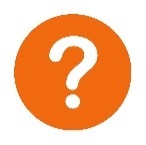 	Need Help Submitting?If you require support or have any queries when submitting your document, please send an email to – psi@prideinsport.com.au Organisation detailsContact Information*All fields must be answeredIndex Participation and acknowledgement Negative press / complaints disclosureIn relation to the above (maintaining required confidentiality), please broadly outline the negative press or complaint, your course of action or response/outcomes of any complaints lodged:[Enter your text here]Section 1: Governance & Strategy  Section 2: VisibilitySection 3: EducationSection 4: Engagement  Section 5: ResearchSection 6: Additional Work This section allows you to describe and provide evidence for any additional work completed throughout the assessed calendar year thathas not already been included within this year’s index submission, or you believe is significantly over and above what the index is asking for.Visit our PSI Support page, on our website, to see a list of other potenial pieces of work you can consider. Accuracy StatementWe confirm that at the time of submission, details provided for all questions identified within the three submission documents are true and accurate. We understand that should any claims be found to be false; points and rankings will be adjusted accordingly.By completing the above accuracy statement, you are indicating that the content and evidence, including any attachements, are a true and accurate record for consideration in your index submission. Sporting Entity Name:Please enter name as you would like it to appear on certificates or any awardsAre you: To be eligible to complete this document you must be a Community/Local sporting club, association, or equivalent, run predominantly by volunteers.Organisation size (turnover):Please delete those not relevant (for potential benchmarking):Category CT1:  <$100,000  Category CT2: $100,001 - $250,000Category CT3: $250,001 - $500,000Category CT4: $500,001>Organisation size (registered membership):Please delete those not relevant (for potential benchmarking):Category CM1: <1,000 registered membersCategory CM2: 1,001 – 3,000 registered membersCategory CM3: 3,001 – 5,000 registered membersCategory CM4: >5,001registered membersState of Submitting body:Please delete those not relevant (for potential benchmarking):Australian Capital Territory (ACT)New South Wales (NSW)Northern Territory (NT)Queensland (QLD)South Australia (SA)Tasmania (TAS)Victoria (VIC)Western Australia (WA)Sporting CodePlease identify the sport/s covered by the submitting entityPrimary ContactName: Primary ContactPosition:Primary ContactPostal Address:Primary ContactEmail:Primary ContactPhone:Secondary Contact Name: Secondary Contact Position: Secondary Contact Email:Secondary Contact Phone:Please select participation identification level
(Name and Tier recognition only, no scores):Please delete those not relevantHappy to be identified as Participating tier or higherOnly identify us if we reach Bronze tier or higherOnly identify us if we reach Silver tier or higherOnly identify us if we reach Gold tier Do not identify us at all – anonymous (this option revokes any opportunity for public award recognition)We have received negative press that has impacted our reputation as being LGBTQ inclusive sport/clubWe have had formal complaints lodged against us for LGBTQ discrimination, bullying or harassment (Fair Work Ombudsman, Human Rights Commission, Sex Discrimination Act)Strategic Commitment2 points2 pointsFoundationLGBTQ inclusion has been documented within a form of formal governance (e.g. Strategic Plan, Inclusion Strategy), and has clearly articulated goals/plans/action items and accountability associated with it.Please provide a copy of the document that supports this question, with a clear reference to the section/s of the document that are relevant.LGBTQ inclusion has been documented within a form of formal governance (e.g. Strategic Plan, Inclusion Strategy), and has clearly articulated goals/plans/action items and accountability associated with it.Please provide a copy of the document that supports this question, with a clear reference to the section/s of the document that are relevant.1 Point = A copy of the document that identifies LGBTQ inclusion as a specific targeted area.Plus1 Point = for clearly articulated goals/plans/action items and related accountability.1 Point = A copy of the document that identifies LGBTQ inclusion as a specific targeted area.Plus1 Point = for clearly articulated goals/plans/action items and related accountability.ANSWER: [Insert response, here. Remember to Indicate name of attached evidence file(s)]ANSWER: [Insert response, here. Remember to Indicate name of attached evidence file(s)]ANSWER: [Insert response, here. Remember to Indicate name of attached evidence file(s)]ANSWER: [Insert response, here. Remember to Indicate name of attached evidence file(s)]Strategic Promotion1 point1 pointFoundationOur documented LGBTQ inclusion strategy (as evidenced in Q1) has been communicated to our staff/volunteers/members within the calendar year.Please provide a copy of push communication (e.g. email) that supports your answer. Website/intranet stories are not acceptable. Our documented LGBTQ inclusion strategy (as evidenced in Q1) has been communicated to our staff/volunteers/members within the calendar year.Please provide a copy of push communication (e.g. email) that supports your answer. Website/intranet stories are not acceptable. 1 Point = A copy of at least one form of push communication promoting the relevant document within the calendar year. 1 Point = A copy of at least one form of push communication promoting the relevant document within the calendar year. ANSWER: [Insert response, here. Remember to Indicate name of attached evidence file(s)]ANSWER: [Insert response, here. Remember to Indicate name of attached evidence file(s)]ANSWER: [Insert response, here. Remember to Indicate name of attached evidence file(s)]ANSWER: [Insert response, here. Remember to Indicate name of attached evidence file(s)]Reporting2 points2 pointsINTERMEDIATEWe report on the progress of our LGBTQ inclusion strategy (as set out in Q1).Please provide a copy of such report that supports your answer. Example: reports can be internally and/or publicly.We report on the progress of our LGBTQ inclusion strategy (as set out in Q1).Please provide a copy of such report that supports your answer. Example: reports can be internally and/or publicly.2 Points = A copy of at least one report which includes progress/completion data of items within the LGBTQ strategy, within the calendar year. 2 Points = A copy of at least one report which includes progress/completion data of items within the LGBTQ strategy, within the calendar year. ANSWER: [Insert response, here. Remember to Indicate name of attached evidence file(s)]ANSWER: [Insert response, here. Remember to Indicate name of attached evidence file(s)]ANSWER: [Insert response, here. Remember to Indicate name of attached evidence file(s)]ANSWER: [Insert response, here. Remember to Indicate name of attached evidence file(s)]Individual Accountability2 points2 pointsINTERMEDIATEWe have an individual (official/staff/committee member) who has 'LGBTQ inclusion' as a specific part of their formal position description and/or role responsibilities.Please provide a copy of such position description and/or role responsibilities, referencing/highlighting the specific location of the component asked.We have an individual (official/staff/committee member) who has 'LGBTQ inclusion' as a specific part of their formal position description and/or role responsibilities.Please provide a copy of such position description and/or role responsibilities, referencing/highlighting the specific location of the component asked.1 Point = A copy of at least one position description (or role responsibilities) document which clearly articulates LGBTQ inclusion as a component of that role. Plus1 Point = for an additional portfolios position description (and/or role responsibilities) which clearly articulate LGBTQ inclusion as a component of that additional role.1 Point = A copy of at least one position description (or role responsibilities) document which clearly articulates LGBTQ inclusion as a component of that role. Plus1 Point = for an additional portfolios position description (and/or role responsibilities) which clearly articulate LGBTQ inclusion as a component of that additional role.ANSWER: [Insert response, here. Remember to Indicate name of attached evidence file(s)]ANSWER: [Insert response, here. Remember to Indicate name of attached evidence file(s)]ANSWER: [Insert response, here. Remember to Indicate name of attached evidence file(s)]ANSWER: [Insert response, here. Remember to Indicate name of attached evidence file(s)]Zero Tolerance Policy4 points4 pointsFOUNDATIONWe have a Zero Tolerance Policy specifically addressing homophobia, biphobia, and transphobia within our sport.Please provide a copy of such documentation, referencing/highlighting the specific location of the component asked. Note: documentation could include a mention within the Member Protection Policy, a formal Position Statement / Declaration signed by an executive, and/or a dedicated policy [preferred].Also, in lieu of Interphobia; the adoption of the Darlington Statement will also be considered for point allocation.We have a Zero Tolerance Policy specifically addressing homophobia, biphobia, and transphobia within our sport.Please provide a copy of such documentation, referencing/highlighting the specific location of the component asked. Note: documentation could include a mention within the Member Protection Policy, a formal Position Statement / Declaration signed by an executive, and/or a dedicated policy [preferred].Also, in lieu of Interphobia; the adoption of the Darlington Statement will also be considered for point allocation.1 Point = For clear articulation of "Homophobia" [lesbian/gay].Plus1 Point = For clear articulation of "Biphobia"plus1 Point = For clear articulation of "Transphobia".Plus1 Point = For clear articulation of "Interphobia" OR evidence promoting the adoption of the Darlington Statement.1 Point = For clear articulation of "Homophobia" [lesbian/gay].Plus1 Point = For clear articulation of "Biphobia"plus1 Point = For clear articulation of "Transphobia".Plus1 Point = For clear articulation of "Interphobia" OR evidence promoting the adoption of the Darlington Statement.ANSWER: [Insert response, here. Remember to Indicate name of attached evidence file(s)]ANSWER: [Insert response, here. Remember to Indicate name of attached evidence file(s)]ANSWER: [Insert response, here. Remember to Indicate name of attached evidence file(s)]ANSWER: [Insert response, here. Remember to Indicate name of attached evidence file(s)]Policy Promotion1 point1 pointFOUNDATIONOur Zero Tolerance Policy (as evidenced in Q10) has been communicated to our staff/volunteers/members within the calendar year.Please provide a copy of push communication that supports your answer. Website/intranet stories are not acceptable. Our Zero Tolerance Policy (as evidenced in Q10) has been communicated to our staff/volunteers/members within the calendar year.Please provide a copy of push communication that supports your answer. Website/intranet stories are not acceptable. 1 Point = A copy of at least one form of push communication promoting the relevant document within the calendar year. 1 Point = A copy of at least one form of push communication promoting the relevant document within the calendar year. ANSWER: [Insert response, here. Remember to Indicate name of attached evidence file(s)]ANSWER: [Insert response, here. Remember to Indicate name of attached evidence file(s)]ANSWER: [Insert response, here. Remember to Indicate name of attached evidence file(s)]ANSWER: [Insert response, here. Remember to Indicate name of attached evidence file(s)]Support Services3 points3 pointsINTERMEDIATEWe have publicly accessible contact information (on our website) for LGBTQ people who may seek additional support and/or guidance within our organisation or for welfare/wellbeing matters. This includes:a) A Member of Staff / Club Officialb) An Athletec) External provider These can be LGBTQ specific or an ally. At a minimum, these must include;For an individual:- Name- Pronouns- Phone and/or emailFor an organisation/service provider:- Entity Name- Phone and/or email- WebsitePlease provide the direct website URL and/or screenshot of where this information can be found.We have publicly accessible contact information (on our website) for LGBTQ people who may seek additional support and/or guidance within our organisation or for welfare/wellbeing matters. This includes:a) A Member of Staff / Club Officialb) An Athletec) External provider These can be LGBTQ specific or an ally. At a minimum, these must include;For an individual:- Name- Pronouns- Phone and/or emailFor an organisation/service provider:- Entity Name- Phone and/or email- WebsitePlease provide the direct website URL and/or screenshot of where this information can be found.1 Point = For clear information of a Member of Staff / Club Official.plus1 Point = For clear information of an Athlete.plus1 Point = For clear information of an External Provider (e.g. EAP or counselling service).1 Point = For clear information of a Member of Staff / Club Official.plus1 Point = For clear information of an Athlete.plus1 Point = For clear information of an External Provider (e.g. EAP or counselling service).ANSWER: [Insert response, here. Remember to Indicate name of attached evidence file(s)]ANSWER: [Insert response, here. Remember to Indicate name of attached evidence file(s)]ANSWER: [Insert response, here. Remember to Indicate name of attached evidence file(s)]ANSWER: [Insert response, here. Remember to Indicate name of attached evidence file(s)]Days of Significance4 points4 pointsFOUNDATIONWithin the assessed calendar year, we have celebrated and promoted LGBTQ Days of Significance while providing staff, members, volunteers, officials, and/or supporters with an understanding of why these days (respectively) are important (this can be in the form of a e-news to subscribers, social media posts, intranet or website story, or other related means of promotion).Please provide:a list of LGBTQ Days of Significance that were celebrated throughout the assessed year a 1-2 sentence description of each event (maximum 6 events please)relevant supporting evidence for each eventIf you have celebrated more than six LGBTQ Days of Significance, please add to the ADDITIONAL WORK section at the bottom of this submission.Within the assessed calendar year, we have celebrated and promoted LGBTQ Days of Significance while providing staff, members, volunteers, officials, and/or supporters with an understanding of why these days (respectively) are important (this can be in the form of a e-news to subscribers, social media posts, intranet or website story, or other related means of promotion).Please provide:a list of LGBTQ Days of Significance that were celebrated throughout the assessed year a 1-2 sentence description of each event (maximum 6 events please)relevant supporting evidence for each eventIf you have celebrated more than six LGBTQ Days of Significance, please add to the ADDITIONAL WORK section at the bottom of this submission.1 Point each = per day of significance (max 4pts)1 Point each = per day of significance (max 4pts)ANSWER: [Insert response, here. Remember to Indicate name of attached evidence file(s)]ANSWER: [Insert response, here. Remember to Indicate name of attached evidence file(s)]ANSWER: [Insert response, here. Remember to Indicate name of attached evidence file(s)]ANSWER: [Insert response, here. Remember to Indicate name of attached evidence file(s)]Leadership2 points2 pointsINTERMEDIATEOur most senior leader/executive (e.g. President, Chairperson, or equivalent) has communicated their stand against homophobia/transphobia/biphobia in sport internally and/or externally, within the assessed calendar year.Please provide a copy of this communication, with a clear reference to the person, their role, and the date of publication.(Note: Clear messaging on your leaders stand against homophobia/transphobia/biphobia is vital to receive points for this question. If your leader/executive communicated their stand using more positive forms of language [i.e. doesn't use any ‘phobia’ or ‘anti-phobia’ terminology], please add to the ADDITIONAL WORK section at the bottom of this submission for consideration)Our most senior leader/executive (e.g. President, Chairperson, or equivalent) has communicated their stand against homophobia/transphobia/biphobia in sport internally and/or externally, within the assessed calendar year.Please provide a copy of this communication, with a clear reference to the person, their role, and the date of publication.(Note: Clear messaging on your leaders stand against homophobia/transphobia/biphobia is vital to receive points for this question. If your leader/executive communicated their stand using more positive forms of language [i.e. doesn't use any ‘phobia’ or ‘anti-phobia’ terminology], please add to the ADDITIONAL WORK section at the bottom of this submission for consideration)2 Points = A copy of at least one form of communication within the calendar year, which shows your most senior leaders stand against homophobia/transphobia/biphobia.2 Points = A copy of at least one form of communication within the calendar year, which shows your most senior leaders stand against homophobia/transphobia/biphobia.ANSWER: [Insert response, here. Remember to Indicate name of attached evidence file(s)]ANSWER: [Insert response, here. Remember to Indicate name of attached evidence file(s)]ANSWER: [Insert response, here. Remember to Indicate name of attached evidence file(s)]ANSWER: [Insert response, here. Remember to Indicate name of attached evidence file(s)]Ambassador/s6 points6 pointsINTERMEDIATEWithin the assessed calendar year, we have appointed a Pride in Sport Ambassador within our sport for the purposes of LGBTQ inclusionPlease provide evidence of at least one Ambassador that clearly outlines:a) Ambassador nameb) Pronounsc) Connection with the sportin addition to:d) If appointed within the assessed calendar year; a form of push communication announcing the ambassador.OR e) If already appointed; a form of push and/or pull communication showing what they have done in the assessed calendar year to improve LGBTQ inclusion in Australian sport.Within the assessed calendar year, we have appointed a Pride in Sport Ambassador within our sport for the purposes of LGBTQ inclusionPlease provide evidence of at least one Ambassador that clearly outlines:a) Ambassador nameb) Pronounsc) Connection with the sportin addition to:d) If appointed within the assessed calendar year; a form of push communication announcing the ambassador.OR e) If already appointed; a form of push and/or pull communication showing what they have done in the assessed calendar year to improve LGBTQ inclusion in Australian sport.2 Points = for an 'Out' Ambassador who identifies as sexuality or gender diverse.Plus                                                                                                                     1 Point = if they have done something within the assessed calendar year to improve LGBTQ inclusion in sport.--------------------------------2 Points = for a Straight Ambassador who identifies as an ally.Plus1 Point = if they have done something within the assessed calendar year to improve LGBTQ inclusion in sport.2 Points = for an 'Out' Ambassador who identifies as sexuality or gender diverse.Plus                                                                                                                     1 Point = if they have done something within the assessed calendar year to improve LGBTQ inclusion in sport.--------------------------------2 Points = for a Straight Ambassador who identifies as an ally.Plus1 Point = if they have done something within the assessed calendar year to improve LGBTQ inclusion in sport.ANSWER: [Insert response, here. Remember to Indicate name of attached evidence file(s)]ANSWER: [Insert response, here. Remember to Indicate name of attached evidence file(s)]ANSWER: [Insert response, here. Remember to Indicate name of attached evidence file(s)]ANSWER: [Insert response, here. Remember to Indicate name of attached evidence file(s)]Dedicated Page on Website2 points2 pointsFOUNDATIONWe have a dedicated section of our public website that clearly shows our support and stance on LGBTQ inclusion within sport.Please provide a URL (website address) that shows your organisations dedication to LGBTQ inclusion in sport.  We have a dedicated section of our public website that clearly shows our support and stance on LGBTQ inclusion within sport.Please provide a URL (website address) that shows your organisations dedication to LGBTQ inclusion in sport.  2 Points = for an organisation that has a dedicated page on their public website that shows their commitment to LGBTQ inclusion within their sport / organisation.2 Points = for an organisation that has a dedicated page on their public website that shows their commitment to LGBTQ inclusion within their sport / organisation.ANSWER: [Insert response, here. Remember to Indicate name of attached evidence file(s)]ANSWER: [Insert response, here. Remember to Indicate name of attached evidence file(s)]ANSWER: [Insert response, here. Remember to Indicate name of attached evidence file(s)]ANSWER: [Insert response, here. Remember to Indicate name of attached evidence file(s)]Resources  4 points4 pointsINTERMEDIATEWe have resources, videos, publications and/or information publicly available through pull communications as to how people can promote LGBTQ inclusion within sport and other relevant topics. Please provide copies of these resources, and/or a link to where they can be publicly accessed. Note: this can be external material but must be accessible through your organisations pull communication channels (e.g. website, intranet, internal networking platforms etc).  If you have undertaken work above and beyond these areas, please add further examples to the ADDITIONAL WORK section at the bottom of this submission.We have resources, videos, publications and/or information publicly available through pull communications as to how people can promote LGBTQ inclusion within sport and other relevant topics. Please provide copies of these resources, and/or a link to where they can be publicly accessed. Note: this can be external material but must be accessible through your organisations pull communication channels (e.g. website, intranet, internal networking platforms etc).  If you have undertaken work above and beyond these areas, please add further examples to the ADDITIONAL WORK section at the bottom of this submission.1 Point = For resources dedicated to Lesbian, Gay & Bisexual (LGB)Plus1 Point = For resources dedicated to Trans & Gender DiversePlus1 Point = For resources dedicated to AlliesPlus1 Point = For hyperlinks to at least two external LGBTQ related websites.1 Point = For resources dedicated to Lesbian, Gay & Bisexual (LGB)Plus1 Point = For resources dedicated to Trans & Gender DiversePlus1 Point = For resources dedicated to AlliesPlus1 Point = For hyperlinks to at least two external LGBTQ related websites.ANSWER: [Insert response, here. Remember to Indicate name of attached evidence file(s)]ANSWER: [Insert response, here. Remember to Indicate name of attached evidence file(s)]ANSWER: [Insert response, here. Remember to Indicate name of attached evidence file(s)]ANSWER: [Insert response, here. Remember to Indicate name of attached evidence file(s)]101 Training (Internal)2 points2 pointsINTERMEDIATEWe have provided Board Members, Committee Members, Officials, Coaching Staff, Athletes and/or other members of our club with a form of face-to-face and/or online LGBTQ Training (e.g. Awareness / 101 / Inclusion / Ally etc) throughout the assessed calendar year (this can include any training conducted via video conference technologies).In order to achieve points for professional learning; please provide evidence of one such training that clearly outlines:a. Trainer/Video nameb. Length of trainingc. Number of attendeesd. Evidence of push communication promoting the traininge. Copy of presentation or outline/agenda of training covered.If you have undertaken work above and beyond, please add further examples to the ADDITIONAL WORK section at the bottom of this submission for consideration.We have provided Board Members, Committee Members, Officials, Coaching Staff, Athletes and/or other members of our club with a form of face-to-face and/or online LGBTQ Training (e.g. Awareness / 101 / Inclusion / Ally etc) throughout the assessed calendar year (this can include any training conducted via video conference technologies).In order to achieve points for professional learning; please provide evidence of one such training that clearly outlines:a. Trainer/Video nameb. Length of trainingc. Number of attendeesd. Evidence of push communication promoting the traininge. Copy of presentation or outline/agenda of training covered.If you have undertaken work above and beyond, please add further examples to the ADDITIONAL WORK section at the bottom of this submission for consideration.2 Points = For evidence if all five (5) items requested, for at least one specific training session throughout the assessed calendar year.2 Points = For evidence if all five (5) items requested, for at least one specific training session throughout the assessed calendar year.ANSWER: [Insert response, here. Remember to Indicate name of attached evidence file(s)]ANSWER: [Insert response, here. Remember to Indicate name of attached evidence file(s)]ANSWER: [Insert response, here. Remember to Indicate name of attached evidence file(s)]ANSWER: [Insert response, here. Remember to Indicate name of attached evidence file(s)]101 Training (External)2 points2 pointsINTERMEDIATEWe have provided Public Facing Training (e.g. Spectators, Supporters, Parents/Guardians) with a form of face-to-face and/or online LGBTQ Training (e.g. Awareness / 101 / Inclusion / Ally etc) throughout the assessed calendar year (this can include any training conducted via video conference technologies).In order to achieve points for professional learning; please provide evidence of one such training that clearly outlines:a. Trainer/Video nameb. Length of trainingc. Number of attendeesd. Evidence of push communication promoting the traininge. Copy of presentation or outline/agenda of training covered.If you have undertaken work above and beyond, please add further examples to the ADDITIONAL WORK section at the bottom of this submission for consideration.We have provided Public Facing Training (e.g. Spectators, Supporters, Parents/Guardians) with a form of face-to-face and/or online LGBTQ Training (e.g. Awareness / 101 / Inclusion / Ally etc) throughout the assessed calendar year (this can include any training conducted via video conference technologies).In order to achieve points for professional learning; please provide evidence of one such training that clearly outlines:a. Trainer/Video nameb. Length of trainingc. Number of attendeesd. Evidence of push communication promoting the traininge. Copy of presentation or outline/agenda of training covered.If you have undertaken work above and beyond, please add further examples to the ADDITIONAL WORK section at the bottom of this submission for consideration.2 Points = For evidence if all five (5) items requested, for at least one specific training session throughout the assessed calendar year.2 Points = For evidence if all five (5) items requested, for at least one specific training session throughout the assessed calendar year.ANSWER: [Insert response, here. Remember to Indicate name of attached evidence file(s)]ANSWER: [Insert response, here. Remember to Indicate name of attached evidence file(s)]ANSWER: [Insert response, here. Remember to Indicate name of attached evidence file(s)]ANSWER: [Insert response, here. Remember to Indicate name of attached evidence file(s)]Advocacy at a sporting event2 points2 pointsFOUNDATIONWe have been responsible for the promotion of anti-homophobia, transphobia, and/or biphobia message during at least one sporting event/match/game/trial/tournament within the assessed calendar year.Please provide a copy of at least one form of pull or push communication and highlight a clear connection between the communication and your contribution towards it. Note: Examples of advocacy can be in the forms of ground announcements, scoreboard messaging, leaflets, signage at the venue, advertisements within video streaming etc.We have been responsible for the promotion of anti-homophobia, transphobia, and/or biphobia message during at least one sporting event/match/game/trial/tournament within the assessed calendar year.Please provide a copy of at least one form of pull or push communication and highlight a clear connection between the communication and your contribution towards it. Note: Examples of advocacy can be in the forms of ground announcements, scoreboard messaging, leaflets, signage at the venue, advertisements within video streaming etc.1 Point = For advocacy at/during a sporting event in the form of strength-based [positive] language (e.g. "We are an inclusive environment and all people, including those with diverse genders or sexualities").Plus1 Point = For advocacy at/during a sporting event in the form of zero-tolerance based language (e.g. "We have a zero tolerance of or for any form of homophobia, biphobia and transphobia")1 Point = For advocacy at/during a sporting event in the form of strength-based [positive] language (e.g. "We are an inclusive environment and all people, including those with diverse genders or sexualities").Plus1 Point = For advocacy at/during a sporting event in the form of zero-tolerance based language (e.g. "We have a zero tolerance of or for any form of homophobia, biphobia and transphobia")ANSWER: [Insert response, here. Remember to Indicate name of attached evidence file(s)]ANSWER: [Insert response, here. Remember to Indicate name of attached evidence file(s)]ANSWER: [Insert response, here. Remember to Indicate name of attached evidence file(s)]ANSWER: [Insert response, here. Remember to Indicate name of attached evidence file(s)]Call to Action3 points3 pointsFOUNDATIONWe can show evidence of push communication to an external organisation of any kind that encourages them to undertake work within the LGBTQ inclusion space, in their own rightPlease provide a copy of at least one form of push communication (e.g. email, letter), showing this call to action from your sporting organisation. Communication may be to any of the following (but not limited to these examples):To an International Sports Federation, encouraging them to update their trans inclusion policies.To a National Sporting Organisation (NSO), encouraging them to partner with LGBTQ subject matter experts. To State Sporting Organisation (SSO), encouraging them to increase their visibility of LGBTQ inclusion.To Local / Grassroots Organisation, encouraging them to deliver a pride themed round (e.g. Pride Cup). To a Government Organisation (Local, State or Federal), advocating for the need of LGBTQ inclusion funding for sports.If you have undertaken work above and beyond, please add further examples to the ADDITIONAL WORK section at the bottom of this submission for consideration.We can show evidence of push communication to an external organisation of any kind that encourages them to undertake work within the LGBTQ inclusion space, in their own rightPlease provide a copy of at least one form of push communication (e.g. email, letter), showing this call to action from your sporting organisation. Communication may be to any of the following (but not limited to these examples):To an International Sports Federation, encouraging them to update their trans inclusion policies.To a National Sporting Organisation (NSO), encouraging them to partner with LGBTQ subject matter experts. To State Sporting Organisation (SSO), encouraging them to increase their visibility of LGBTQ inclusion.To Local / Grassroots Organisation, encouraging them to deliver a pride themed round (e.g. Pride Cup). To a Government Organisation (Local, State or Federal), advocating for the need of LGBTQ inclusion funding for sports.If you have undertaken work above and beyond, please add further examples to the ADDITIONAL WORK section at the bottom of this submission for consideration.3 Points = for evidence clearly articulating a 'call to action' to an external organisation to undertake work within the LGBTQ inclusion space for athletes, members, volunteers and/or supporters in sport (Only one piece of evidence is required).3 Points = for evidence clearly articulating a 'call to action' to an external organisation to undertake work within the LGBTQ inclusion space for athletes, members, volunteers and/or supporters in sport (Only one piece of evidence is required).ANSWER: [Insert response, here. Remember to Indicate name of attached evidence file(s)]ANSWER: [Insert response, here. Remember to Indicate name of attached evidence file(s)]ANSWER: [Insert response, here. Remember to Indicate name of attached evidence file(s)]ANSWER: [Insert response, here. Remember to Indicate name of attached evidence file(s)]PSI Survey4 points4 pointsINTERMEDIATEWe are participating in the 2021 PSI National Survey.  Evidence is not required for this question, as Pride in Sport facilitate the survey at the organisations request. To participate in the survey, please contact the Pride in Sport office. Remember: Your sporting organisation can choose the cohort the survey is shared with (e.g. all staff, athletes, volunteers, officials etc). Please note: the more respondents you have, the more substantial data you will receive. The purpose of the PSI Survey is to provide you with significant information on the impact of your inclusion initiatives and allow you to benchmark against the national dataset.We are participating in the 2021 PSI National Survey.  Evidence is not required for this question, as Pride in Sport facilitate the survey at the organisations request. To participate in the survey, please contact the Pride in Sport office. Remember: Your sporting organisation can choose the cohort the survey is shared with (e.g. all staff, athletes, volunteers, officials etc). Please note: the more respondents you have, the more substantial data you will receive. The purpose of the PSI Survey is to provide you with significant information on the impact of your inclusion initiatives and allow you to benchmark against the national dataset.2 Points = for participating in the PSI National Survey, with evidence showing that the survey has been shared through the form of a push communication. Plus1 Point = If the survey exceeds 10 responses.       or                                                                                                    2 points = if surveys exceed 20 responses.2 Points = for participating in the PSI National Survey, with evidence showing that the survey has been shared through the form of a push communication. Plus1 Point = If the survey exceeds 10 responses.       or                                                                                                    2 points = if surveys exceed 20 responses.To participate in the PSI National Survey, please request a survey link at - www.prideinsport.com.au/psi  To participate in the PSI National Survey, please request a survey link at - www.prideinsport.com.au/psi  To participate in the PSI National Survey, please request a survey link at - www.prideinsport.com.au/psi  To participate in the PSI National Survey, please request a survey link at - www.prideinsport.com.au/psi  18-22.  Additional Work18-22.  Additional Work18-22.  Additional Work6 points6 pointsADDITIONALIf referencing significant work over and above in relation to one of the questions or topics within the index, please state question number or index topic here and then provide evidence to the right.IMPORTANT: PLEASE COMBINE ALL RELATED INDEX WORK INTO ONE ROW.  For example, if you wish to claim for significant training/education, list all LGBTQ training within one row under the Item Name of “Training.” Only 1 point is available for all work pertaining to a particular topic/area – do not split similar areas of index activity over multiple rows.If referencing significant work over and above in relation to one of the questions or topics within the index, please state question number or index topic here and then provide evidence to the right.IMPORTANT: PLEASE COMBINE ALL RELATED INDEX WORK INTO ONE ROW.  For example, if you wish to claim for significant training/education, list all LGBTQ training within one row under the Item Name of “Training.” Only 1 point is available for all work pertaining to a particular topic/area – do not split similar areas of index activity over multiple rows.If referencing significant work over and above in relation to one of the questions or topics within the index, please state question number or index topic here and then provide evidence to the right.IMPORTANT: PLEASE COMBINE ALL RELATED INDEX WORK INTO ONE ROW.  For example, if you wish to claim for significant training/education, list all LGBTQ training within one row under the Item Name of “Training.” Only 1 point is available for all work pertaining to a particular topic/area – do not split similar areas of index activity over multiple rows.If referencing significant work over and above in relation to one of the questions or topics within the index, please state question number or index topic here and then provide evidence to the right.IMPORTANT: PLEASE COMBINE ALL RELATED INDEX WORK INTO ONE ROW.  For example, if you wish to claim for significant training/education, list all LGBTQ training within one row under the Item Name of “Training.” Only 1 point is available for all work pertaining to a particular topic/area – do not split similar areas of index activity over multiple rows.1 Point = For each sufficient piece of additional work, as considered by the judging panel (max 6 points).1 Point = For each sufficient piece of additional work, as considered by the judging panel (max 6 points).18[Enter Title]ANSWER: [Insert response, here. Remember to Indicate name of attached evidence file(s)]ANSWER: [Insert response, here. Remember to Indicate name of attached evidence file(s)]ANSWER: [Insert response, here. Remember to Indicate name of attached evidence file(s)]ANSWER: [Insert response, here. Remember to Indicate name of attached evidence file(s)]19[Enter Title]ANSWER: [Insert response, here. Remember to Indicate name of attached evidence file(s)]ANSWER: [Insert response, here. Remember to Indicate name of attached evidence file(s)]ANSWER: [Insert response, here. Remember to Indicate name of attached evidence file(s)]ANSWER: [Insert response, here. Remember to Indicate name of attached evidence file(s)]20[Enter Title]ANSWER: [Insert response, here. Remember to Indicate name of attached evidence file(s)]ANSWER: [Insert response, here. Remember to Indicate name of attached evidence file(s)]ANSWER: [Insert response, here. Remember to Indicate name of attached evidence file(s)]ANSWER: [Insert response, here. Remember to Indicate name of attached evidence file(s)]21[Enter Title]ANSWER: [Insert response, here. Remember to Indicate name of attached evidence file(s)]ANSWER: [Insert response, here. Remember to Indicate name of attached evidence file(s)]ANSWER: [Insert response, here. Remember to Indicate name of attached evidence file(s)]ANSWER: [Insert response, here. Remember to Indicate name of attached evidence file(s)]Name of person signing off accuracy:Position within organisation:Contact Email:Contact Phone: